Тема: Автоматизація звука [Л] в словах зі збігом приголоснихМета: формувати правильну вимову звука [л] у словах зі збігом приголосних, розвивати фонематичний слух, логічне мислення, зорову та слухову пам’ять, увагу, виховувати бажання говорити правильно. Розвивати  дрібну моторику.Хід заняттяДихальні вправиТренування діафрагмального дихання( Дивитися Посібник «ШКОЛЯРИК», сторінка 12 «Комплекс вправ на дихання») «Здування легких предметів» «Хто вище?» «Фокус»Артикуляційна гімнастика(Дивитися посібник «ШКОЛЯРИК» сторінка 12-15)«Усмішка»«Парканчик»«Млинець»(«Лопатка») «Пароплав гуде»«Чашечка»«Гойдалка»«Конячка»«Почистити верхні зубки»«Маляр»«Смачне варення»«Індик»Голосові вправиВправа «Голосні звуки» (Повторити протяжно на видиху за дорослим [а-а-а, е-е-е, о-о-о]«Відгук»(Губи і зуби зімкнуті. Виконання:відгукуватися на звернення коротким звуком [м-м-м]«Микання» (Губи і зуби зімкнуті. Виконання:відгукуватися на звернення протяжним звуком [м-м-м…]«Мугикання» (Губи і зуби зімкнуті. Виконання:відгукуватися на звернення протяжним звуком [мг – мг …]Автоматизація звука у словах.Складові ряди (Посібник ШКОЛЯРИК, сторінка 15)ГЛА – ГЛО – ГЛУ – ГЛИКЛА – КЛО – КЛУ – КЛИСЛА – СЛО – СЛУ – СЛИХЛА – ХЛО – ХЛУ – ХЛИПЛА – ПЛО – ПЛУ – ПЛИБЛА – БЛО – БЛУ – БЛИФЛА – ФЛО – ФЛУ – ФЛИВЛА – ВЛО – ВЛУ – ВЛИШЛА – ШЛО – ШЛУ – ШЛИЗЛА – ЗЛО – ЗЛУ – ЗЛИ                Автоматизація в словах (Посібник «ШКОЛЯРИК», сторінка 15-23)Планета, план, планувати, пластівці, плавати, плавець, плащ, племінник, плескати, плести, плече, плоди, плуг, плутати, дупло, тепло, платівка, пломба, площа, поплавок, плащ, плита.Блакитний, благати, близько, блиск, блискавка, близнюки, бублик, блискучий, блищати, блокнот, блок, блукати, срібло, кубло, поблизу, яблуко.Флакон, фламінго, флот, флокси, флейта, фланг.Влада, власний, власник, влити, влучити, Павло.Клас, класний, класти, клавіші, склад, клен, клей, кленовий, кликати, клопіт, клоун, клубок, клунок, клумба, клуб, складний, поклав, баклажан, мотоцикл.Гладенький, гладіолус, глек, глечик, глина, глибина, глибокий, глобус, глухий.Слава, слабкий, слива, слина, слимак, слизький, слух, слухати, служити, слон, словник, весло, слово, заслуга, слухати, масло.Злагода, зламати, злегка, зливати, злий, злива, злетіти, зловити, злак, злазити.Мітла, дотла, котли.Допиши букву «Л» і прочитай або повтори слова. (Посібник «ШКОЛЯРИК», сторінка 29)П___АН,  П___АКАТ,   Б___ОК,    Ф___ОТ,    В___АДА,   Г___АВА,   Г___ИНА,     К___УБ,    Х___ОПЕЦЬ.З’єднай предмети з ознаками.  Повтори словосполучення, які утворилися.БЛАКИТНИЙ                               ГЛЕКПЛАСТМАСОВИЙ                      КОЛОДЯЗЬГЛИБОКИЙ                                  ПЛАТТЯГЛИНЯНИЙ                                  ПЛЕДФЛАНЕЛЕВИЙ                            ПЕНАЛРозвиток дрібної моторикиРозфарбуй мотоцикл.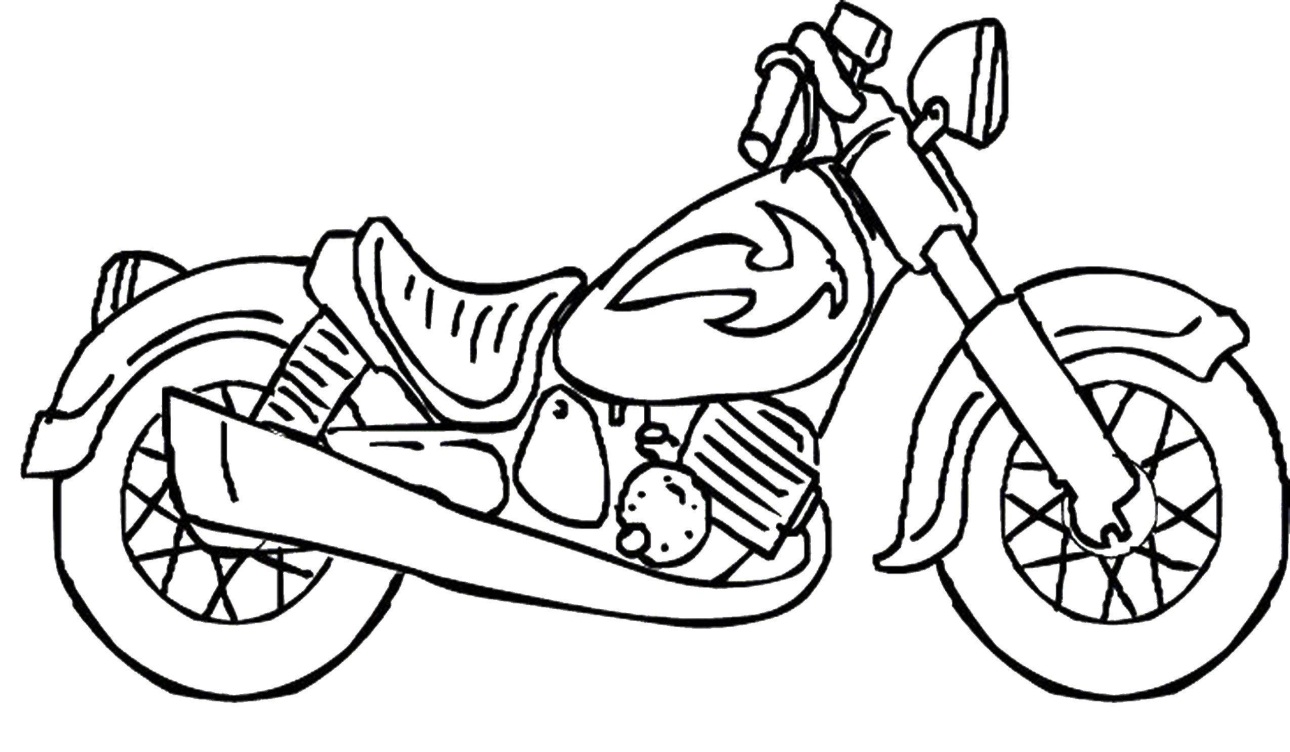 